Дистанционное обучение дошкольников средней группы компенсирующей направленности с нарушением речиПриложение 1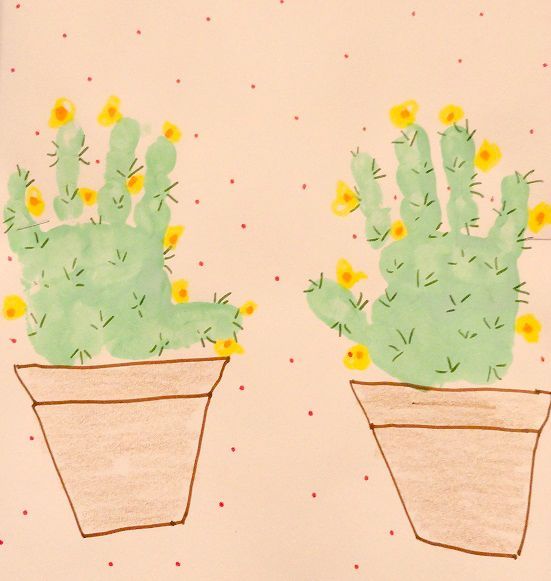 Приложение 2Рано, рано поутру,Лейку новую возьму,Мне воды не жалко,Пей, моя фиалка!Приложение 3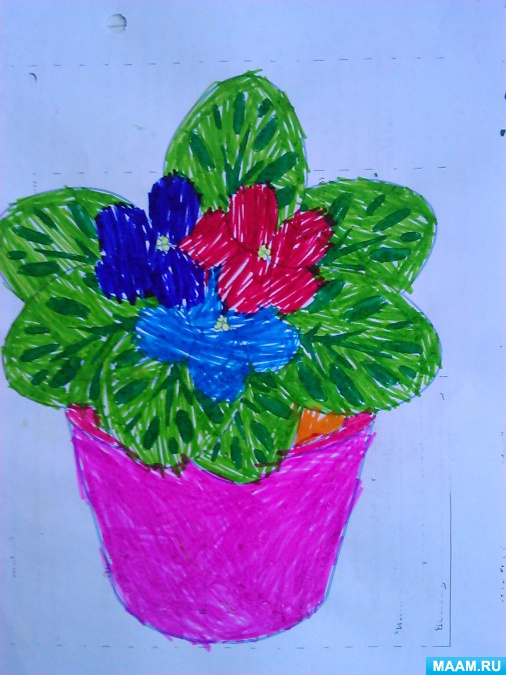 Тема: «Комнатные цветы ».Тема: «Комнатные цветы ».Тема: «Комнатные цветы ».Понедельник12.12..2022Познание (формирование целостной картины мира)Тема: «Зачем нужны цветы»https://clck.ru/32xbqM Среда14.12.2022Познание ФЭМПХудожественное творчество ГрафикаТема: «Числовой ряд»https://clck.ru/32xcMT Тема: «Кактус»Приложение 1Четверг15. 12.2022Ознакомление с художественной литературойТема: Заучивание стихотворения Приложение 2Пятница16. 12.2022Художественное творчество ГрафикаТема: «Фиалка»Приложение 3